Supplementary C: MCA Stakeholder Tree  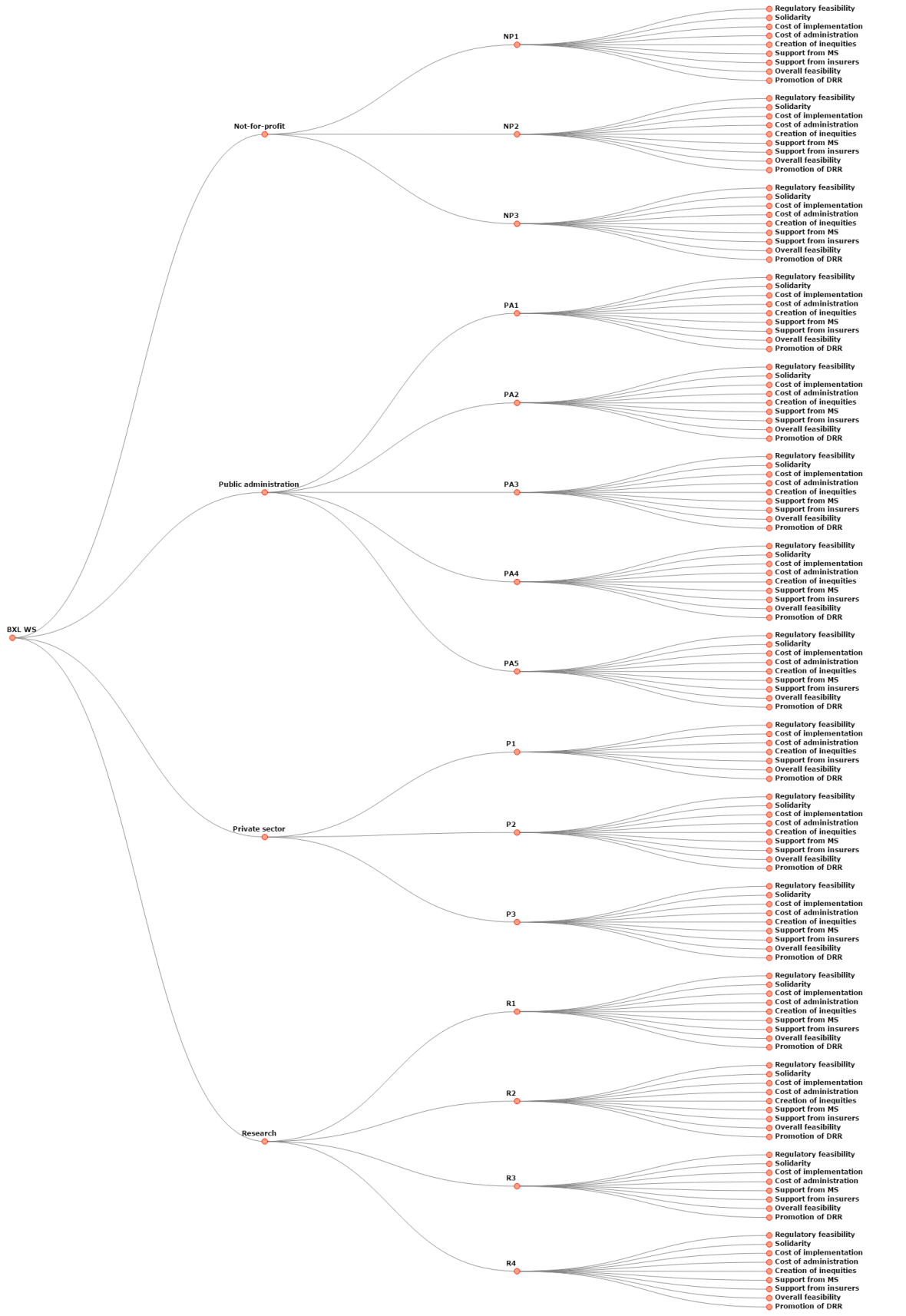 AllStakeholder GroupsStakeholders (abbreviated)Questions Asked